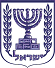 הכנסתא' בטבת התשע"ו13 בדצמבר, 2015 1965 לכבודיו"ר הכנסת, ח"כ יולי יואל אדלשטייןאדוני היושב ראש,אבקש להעלות על סדר יומה של הכנסת הצעה דיון מהיר בנושא:סכסוך העבודה בין רמי לוי לעובדיו בחברת "ביכורי בשקמה"דברי הסבר:עובדי חברת "ביכורי השקמה" - חברת הבת של רשת רמי לוי התארגנו בהסתדרות מחשש להרעת תנאים ועל מנת להבטיח את ביטחונם התעסוקתי לאחר שינויים מבניים שהתרחשו בחברה. מאז, הם נתונים למסכת נוראית של התעמרות. 
תחילה ובאופן מיידי נעשה ניסיון לפטר את מובילי ההתארגנות האמיצים, תוך הצהרות של בכירים בחברה שוועד לא יקום. רמי לוי כל כך חושש מהתארגנות עובדיו שהוא החל בהליכים לסגור את חברת "ביכורי השקמה", שרק לפני מספר חודשים הוא השלים את רכישתה תוך קניית המניות שלא היו בבעלותו בכ-20 מיליון שקלים. 
מדובר בניסיון בוטה וקיצוני לשבירת התאגדות עובדים.

לכן, אבקש לקיים דיון מהיר בוועדת העבודה הרווחה והבריאות של הכנסת על מנת לשמור על הזכות החוקתית והבסיסית של עובדים להתאגד ולנהל משא ומתן לתנאי עבודה ראויים.
בכבוד רב,חברת הכנסת מיכל רוזין